Witam Was serdecznie moi drodzy! Jak już zapewne się domyśliliście, teraz będziemy rozmawiać o zbliżających się Świętach Wielkanocnych.  Najbliższa niedziela, jak już zapewne wiecie to NIEDZIELA PALMOWA. Niedziela Palmowa -„Niedziela Męki Pańskiej”, zwana też „Kwietną” lub „Wierzbną”, – święto  przypadające 7 dni przed Wielkanocą. Rozpoczyna Wielki Tydzień.W Niedziele Palmową święcimy palmy, na pamiątkę wjazdu Chrystusa na osiołku do Jerozolimy, kiedy to lud wyszedł Mu na spotkanie, słał pod nogi płaszcze i gałązki i wykrzykiwał: Hosanna!Tradycje  wykonywania palm wielkanocnych  zapoczątkował Kościół francuski. Święcenie własnoręcznie wykonanych palm  zachowało się  w wielu miejscach Polski.m.in. na Kurpiach w parafii Lipniki i Nysie oraz Łyse, a także w Małopolsce w Lipnicy Murowanej i w Limanowej. W wielu miejscowościach odbywają się coroczne konkursy na najdłuższą i najpiękniej wykonaną palmę. Palmy w Polsce osiągają wysokość od kilkunastu centymetrów do kilkudziesięciu metrów. Palmy wykonuje się z różnych materiałów, ozdabiając je rozmaitymi  elementami  dekoracyjnymi. U nas święcimy palmy, wykonywane samodzielnie, lub zakupione wcześniej. Charakterystyczne palmy to: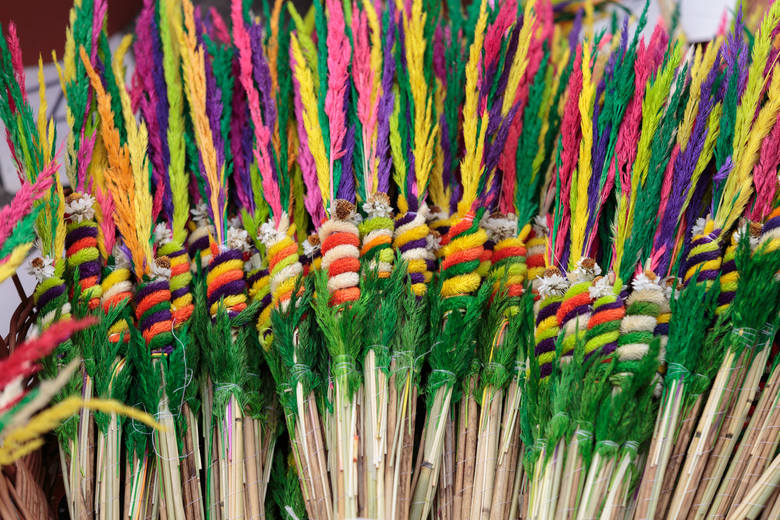 palma wileńska – z różnych rodzajów traw i drobnych kwiatów, suszonych i barwionych na różne kolory ciasno owiniętych wokół kijka w formie wałeczka, długość od 20 cm do 50 – 70 cm, 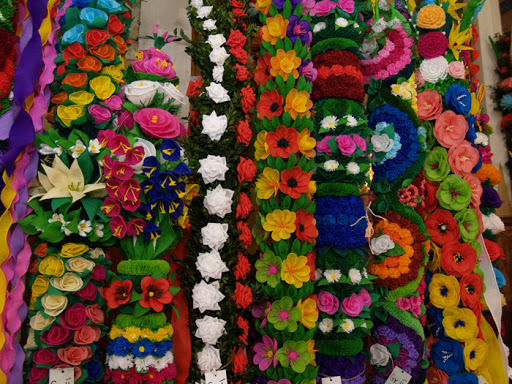 palma kurpiowska – z bibułowych ręcznie wykonywanych kwiatów, przymocowanych do leszczynowego (lub z młodej sosny) pręta oplecionego dodatkowo borówką, jałowcem, bukszpanem; długość od 2 metrów do 10 metrów.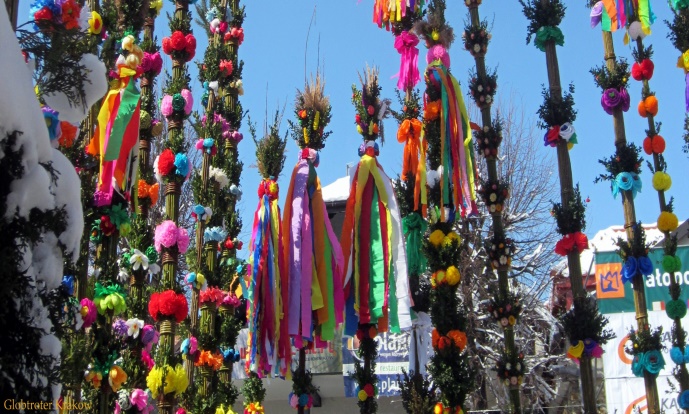 palma z południa Polski – kilkunastometrowe pręty wierzbowe, wiklinowe albo   leszczynowe przewiązane rytmicznie szpagatem lub rzemieniem; na górze czub ze sztucznych kolorowych kwiatów, bazi, bukszpanu, cisu; doczepione kolorowe wstążki.Palma, to słowo, które oznacza nie tylko palmę wielkanocną, ale również palmę: 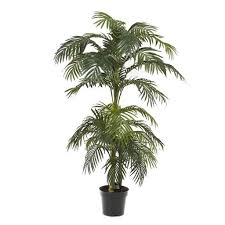 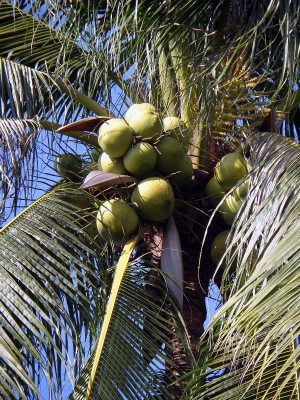 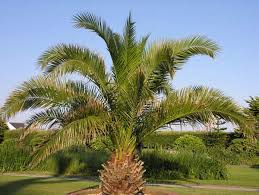 doniczkową          daktylową                   kokosową  Mam dla Was teraz zadanie : wytnij litery i ułóż z nich wyraz palma.                                                                          Pokoloruj okienka z samogłoską na czerwono, a spółgłoską na niebiesko.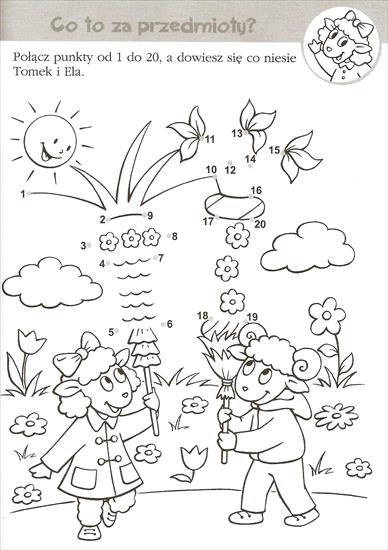 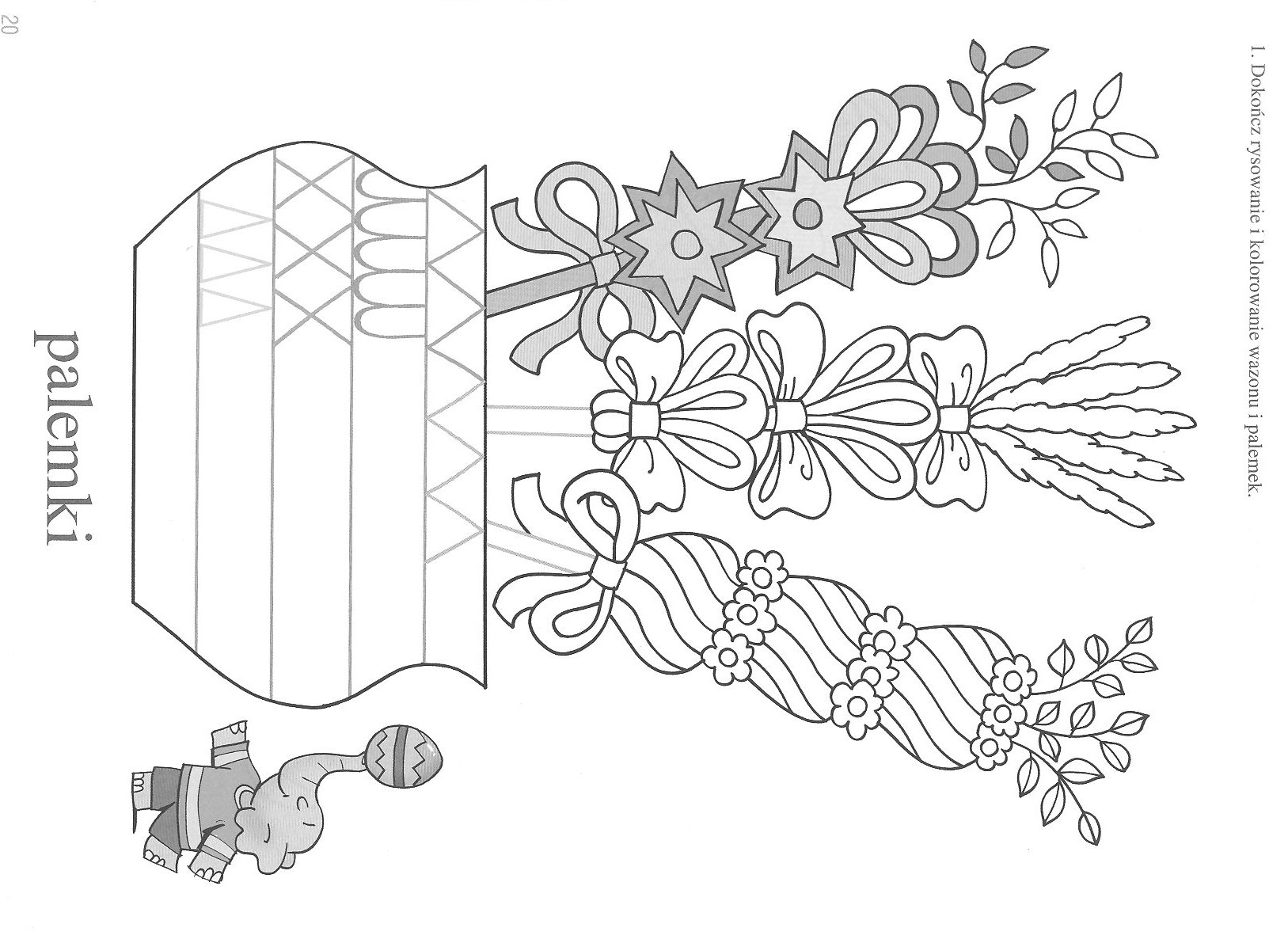 Jeżeli potrafisz, spróbuj wykonać własnoręcznie Wielkanocną Palmę.Przy pomocy starszej osoby możesz ją wykonać z gałązki bukszpanu, kilku kwiatków z bibułyi kolorowych wstążekI chociaż tego roku nie pójdziesz jej poświęcić, to niech ona przypomina wszystkim zbliżający się  ŚWIĄTECZNY CZAS.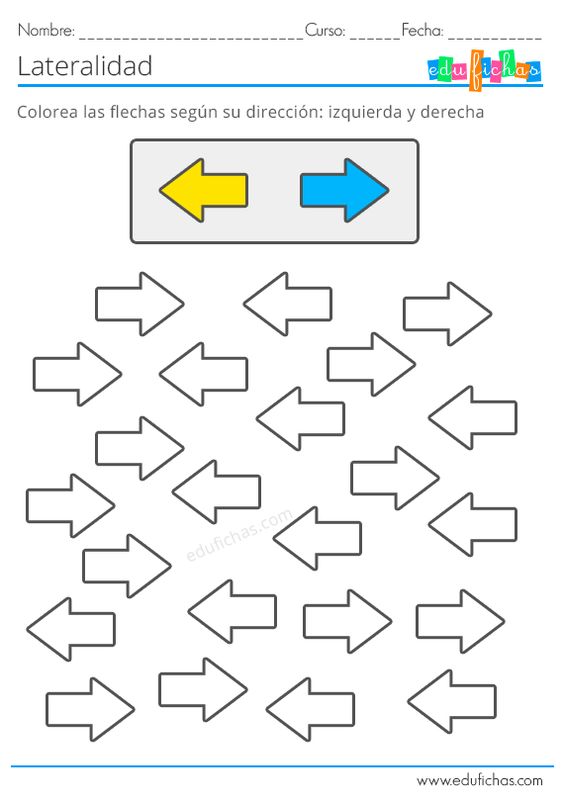  Dodatkowo wykonaj zadanie. Jutro jest DZIEŃ MARCHEWKIJeśli masz w domu marchewkę, wykonaj z mamą zdrowy sok . SMACZNEGO   NA ZDROWIE!Możesz też pomalować farbą lub zrobić wydzierankę z kolorowego papieru. Zapraszam!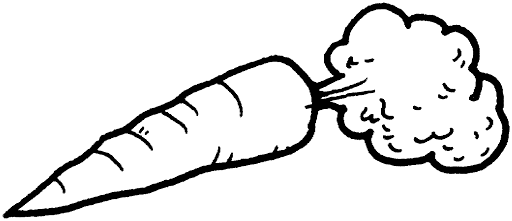 DO ZOBACZENIA W PONIEDZIAŁEK!paaml